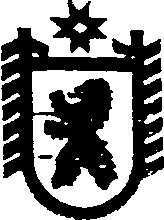 Республика КарелияСОВЕТ СЕГЕЖСКОГО МУНИЦИПАЛЬНОГО РАЙОНАXLIX   ЗАСЕДАНИЕ   VI   СОЗЫВАРЕШЕНИЕот  25  августа  2017  года  №  376 СегежаОб утверждении состава  комиссии  при главе Сегежского муниципального района по формированию  и подготовке резерва управленческих кадров Сегежского муниципального района  и признании утратившими силу некоторых решений Совета Сегежского муниципального районаВ соответствии с пунктом 3 Положения о резерве управленческих кадров Сегежского муниципального района, утвержденного решением Совета Сегежского муниципального района от 02.12.2014  №  95, Совет Сегежского муниципального района   Совет Сегежского муниципального района  р е ш и л:   1. Утвердить прилагаемый состав комиссии при главе Сегежского муниципального района по формированию  и подготовке резерва управленческих кадров Сегежского муниципального района. 2.    Признать утратившими силу решения Совета Сегежского муниципального района:от 07.12.2009 № 16 «О внесении изменений в состав Комиссии при главе Сегежского муниципального района по формированию и подготовке резерва управленческих кадров Сегежского муниципального района»;от 27.01.2011 № 148 «О внесении изменений в состав Комиссии при главе Сегежского муниципального района по формированию и подготовке резерва управленческих кадров Сегежского муниципального района»; от  30.10.2012  №  277 «О внесении изменений в состав Комиссии при главе Сегежского муниципального района по формированию и подготовке резерва управленческих кадров Сегежского муниципального района»; от 28.05.2014 № 69 «О внесении изменений в состав Комиссии при главе Сегежского муниципального района по формированию и подготовке резерва управленческих кадров Сегежского муниципального района»; от 31.10.2014 № 91 «О внесении изменений в состав Комиссии при главе Сегежского муниципального района по формированию и подготовке резерва управленческих кадров Сегежского муниципального района»;   от 14.12.2016 № 310 «О внесении изменений в состав Комиссии при главе Сегежского муниципального района по формированию и подготовке резерва управленческих кадров Сегежского муниципального района»; 3. Обнародовать настоящее решение путем размещения в газете «Доверие» объявления о его принятии с указанием времени и места ознакомления с ним, а также путем размещения официального текста настоящего решения в информационно-телекоммуникационной сети «Интернет» на официальном сайте администрации Сегежского муниципального района http://home.onego.ru/~segadmin.          Председатель Совета Сегежского муниципального района                                                                	        Глава Сегежского муниципального района                                                                     М.Л.ГусеваРазослать: в дело, членам комиссии - 8. СОСТАВ  КОМИССИИПРИ ГЛАВЕ  СЕГЕЖСКОГО МУНИЦИПАЛЬНОГО РАЙОНА ПО ФОРМИРОВАНИЮ И ПОДГОТОВКЕ РЕЗЕРВА УПРАВЛЕНЧЕСКИХ КАДРОВ СЕГЕЖСКОГО МУНИЦИПАЛЬНОГО РАЙОНА--------------УТВЕРЖДЁНрешением Совета Сегежского муниципального района от  25.08.2017  №  376Гусева М.Л.- глава Сегежского муниципального района, председатель КомиссииШульгович Ю.В. - глава администрации Сегежского муниципального района, заместитель председателя КомиссииРепешова Г.Д. - начальник  управления делами  администрации Сегежского муниципального района, секретарь КомиссииАнтонова Е.Н.- заместитель главы администрации Сегежского муниципального района по социальным вопросамМахмутова С.О.- начальник управления образования администрации  Сегежского муниципального районаКовалева И.П.- директор государственного учреждения  «Центр занятости населения по Сегежскому району» (по согласованию)Мещерякова И.В.- начальник организационного отдела администрации  Сегежского муниципального районаРаутанен О.А.- начальник управления экономического развития администрации  Сегежского муниципального района